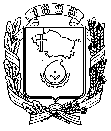 АДМИНИСТРАЦИЯ ГОРОДА НЕВИННОМЫССКАСТАВРОПОЛЬСКОГО КРАЯПОСТАНОВЛЕНИЕ24.05.2023                                    г. Невинномысск                                       № 697О внесении изменения в приложение № 1 к постановлению администрации города Невинномысска от 06.02.2018 № 106В соответствии с Федеральным законом от 28 декабря 2009 года                      № 381-ФЗ «Об основах государственного регулирования торговой деятельности в Российской Федерации», Порядком организации ярмарок и продажи товаров (выполнения работ, оказания услуг) на них на территории Ставропольского края, утвержденным приказом комитета Ставропольского края по пищевой и перерабатывающей промышленности, торговле и лицензированию Ставропольского края от 15 апреля 2011 г. № 61/01-07 о/д, постановляю:1. Внести изменение в приложение № 1 к постановлению администрации города Невинномысска от 06.02.2018 № 106 «Об организации проведения ярмарок на территории города Невинномысска», исключив строку 50.2. Опубликовать настоящее постановление в газете «Невинномысский рабочий», а также разместить в сетевом издании «Редакция газеты «Невинномысский рабочий» и на официальном сайте администрации города Невинномысска в информационно-телекоммуникационной сети «Интернет».Глава города НевинномысскаСтавропольского края                                                                    М.А. Миненков